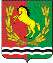 19.03.2021                               с. Старомукменево                                         № 7-пОб утверждении муниципальной программы  «Развитие муниципального образования Старомукменевский сельсовет Асекеевского района Оренбургской области  на 2019-2023 годы»   В связи с протестом прокуратуры Асекеевского района на  решение Совета депутатов муниципального образования Старомукменевский сельсовет № 61 от 29.12.2018 «Об утверждении муниципальной программы «Развитие муниципального образования Старомукменевский сельсовет» на 2019 – 2023 годы», в соответствии с Бюджетным кодексом Российской Федерации, руководствуясь Уставом муниципального образования  Старомукменевский   сельсовет Асекеевского  района Оренбургской области администрация МО Старомукменевский сельсовет постановляет:1. Утвердить муниципальную программу «Развитие муниципального образования Старомукменевский сельсовет» на 2019-2023 годы» согласно приложению.        2. Контроль за исполнением настоящего постановления оставляю за собой.        3. Настоящее постановление вступает в силу  после его обнародования и распространяется на правоотношения возникшие с 01 января 2019 года.Глава администрации МО Старомукменевский сельсовет                                                          Р.А.Каюмова       Приложение                                                                                     к постановлению администрациимуниципального образования                                                                   Старомукменевский сельсовет                                                                       от 19.03.2021  г. №7-п                      Паспортмуниципальной программы«Развитие муниципального образования «Старомукменевский сельсовет» на 2019-2023 годы»(далее - Программа) 1. Общая характеристика сферы реализации муниципальной программы. Муниципальная программа муниципального образования "Старомукменевский сельсовет" «Развитие муниципального образования "Старомукменевский сельсовет" Асекеевского района Оренбургской области  на 2019-2023 годы» (далее – Муниципальная программа) разработана на основе Федерального закона N 131-ФЗ "Об общих принципах организации местного самоуправления в Российской Федерации" и анализа основных социально – экономических характеристик сельского поселения.  Муниципальное образование "Старомукменевский сельсовет" расположен Оренбургская область, Асекеевский район, п.Старомукменевский. Соседними для муниципального образования «Старомукменевский сельсовет" являются сельские поселения Асекеевского  района: с.Старомукменево, п.Шамассовка, п.Игенчиляр Площадь поселения составляет 8700 гектаров. В составе поселения 3 населенных пункта: с.Старомукменево, п.Шамассовка, п.Игенчиляр. Протяженность автомобильных дорог общего пользования составляет 7166 км., из них оформленные дороги 7166  км. Демографическая ситуация муниципального образования "Старомукменевский сельсовет"  сложная. Численность населения сокращается. На протяжении многих лет наблюдается тенденция снижения. Демографическая ситуация, сложившаяся в поселении на момент разработки Муниципальной программы, характеризуется недостаточным уровнем рождаемости, не обеспечивающим простого воспроизводства населения, высоким уровнем смертности, особенно мужчин в трудоспособном возрасте, отрицательным балансом миграционного потенциала. Численность постоянного населения в поселении на 01.10.2018 года составила 518 человек. Бюджет муниципального образования "Старомукменевский сельсовет" за 2017 год исполнен по доходам в сумме 2723,0 тыс. рублей, или на 85   процент к отчету 2016 года, по расходам - в сумме 2801,8  тыс. рублей, или на 88  процента к отчету 2016 года, дефицит бюджета составил ____0__ тыс. рублей.  Налоговые и неналоговые доходы бюджета муниципального образования "Старомукменевский сельсовет" составили 2723,0 тыс. рублей, или 85 процента к уровню 2016 года.  В муниципальном образовании "Старомукменевский сельсовет" процессы реформирования бюджетного сектора и повышения качества управления муниципальными финансами прошли несколько этапов развития. Результат данных реформ - формирование современной системы управления муниципальными финансами, в том числе: - создание четкой законодательной регламентации процесса формирования и исполнения бюджета; - осуществление перехода от годового к среднесрочному формированию бюджета на трехлетний период; - модернизация системы бюджетного учета и отчетности; - обеспечение прозрачности бюджетной системы и публичности бюджетного процесса;- осуществление автоматизации бюджетного процесса.  С 1 января 2015 в рамках концепции создания и развития государственной интегрированной информационной системы управления общественными финансами «Электронный бюджет», утвержденной распоряжением Правительства Российской Федерации от 20.07.2011 № 1275-р года систематически проводится работа по размещению информации о муниципальных учреждениях на Официальном сайте в сети Интернет в информационно-телекоммуникационной сети «Интернет» (далее – сеть Интернет).  На современном этапе основными направлениями дальнейшего реформирования сферы муниципальных финансов и совершенствования бюджетной политики являются: - развитие бюджетирования, ориентированного на достижение результата, в том числе завершение этапа перехода на программный бюджет;  - расширение применения современных информационно-коммуникационных технологий для формирования и совершенствования интегрированной системы управления муниципальными финансами.2. Приоритеты муниципальной политики в сфере реализации муниципальной программы Целью Муниципальной программы является обеспечение развития муниципального образования " Старомукменевский сельсовет"  и устойчивости бюджетной системы, повышение качества управления муниципальными финансами муниципального образования " Старомукменевский сельсовет".  Приоритеты муниципальной политики в сфере реализации Муниципальной программы определены: - основными направлениями социально-экономического развития муниципального образования Старомукменевский " сельсовет";  - ежегодными Бюджетными посланиями Президента Российской Федерации Федеральному Собранию Российской Федерации; -  основными направлениями бюджетной и налоговой политики Российской Федерации и Оренбургской области на очередной финансовый год и плановый период. 3. Основные цели, задачи, сроки и этапы реализации ПрограммыЦелями Программы являются обеспечение исполнения гражданами воинской обязанности, установленной федеральными законами «Об обороне», «О воинской обязанности и военной службе», «О мобилизационной подготовке и мобилизации в Российской Федерации», повышение защищенности населения и территории муниципального образования " Старомукменевский сельсовет" от пожаров; совершенствование системы предупреждения чрезвычайных ситуаций; создание условий для комфортного проживания граждан на территории сельского поселения; сохранение культурного и исторического наследия, обеспечение доступа граждан к культурным ценностям и участию в культурной жизни сельского поселения; увеличение числа жителей занимающихся физической культурой и массовым спортом; создание условий для роста благосостояния граждан, получателей мер социальной поддержки.Для достижения поставленных целей необходимо решение следующих основных задач: - Осуществлять первичный воинский учет граждан, пребывающих в запасе и граждан, подлежащих призыву на военную службу, проживающих или пребывающих на территории поселения;- Развитие систем оповещения и информирования населения;- Участие в предупреждении и ликвидации последствий чрезвычайных ситуаций на территории муниципального района;- Обеспечение пожарной безопасности;- Установление границ сельского поселения;- Создание безопасных и благоприятных условий проживания граждан на территории сельского поселения;- Улучшение технического состояния существующей улично-дорожной сети и автомобильных дорог местного значения за счет увеличения объемов работ по ремонту и содержанию дорог.- Организация благоустройства, озеленения территории поселения, очистка и уборка территории населенных пунктов от мусора;- Создание благоприятных условий для проживания и отдыха жителей сельского поселения;- Повышение доступности и качества услуг культуры;- Улучшение материально-технического и финансового обеспечения деятельности учреждений культуры;- Внедрение физической культуры и спорта в режим учебы, труда и отдыха, различных социально-демографических групп населения, формирования у населения поселения потребности в систематических занятиях физкультурой и спортом;- Выполнение обязательств по социальной поддержке отдельных категорий граждан.- Создание правовых, организационных, институциональных и экономических условий для перехода к устойчивому социальному развитию поселения, эффективной реализации полномочий органов местного самоуправления;- Модернизация объектов коммунальной инфраструктуры.Реализация Программы рассчитана на период 2019 - 2023 годы.Программа реализуется в один этап.4. Перечень подпрограммПеречень Программ приведен в приложении № 3 к настоящей Программе.5. Перечень и описание программных мероприятийПеречень основных мероприятий программы приведен в приложении № 2 к настоящей Программе.6. Показатели (индикаторы) достижения целей решения задачСведения о составе, значениях целевых показателей (индикаторов) муниципальной программы представлены в приложении №1 к настоящей Программе.7. Ресурсное обеспечение программыРесурсное обеспечение реализации Программы представлено в приложении № 2 к настоящей Программе.8.  Основные ожидаемые конечные результаты реализации муниципальнойпрограммы.Ожидаемыми основными результатами реализации Программы являются:- Качественное выполнения функций, возложенных на администрацию в повседневной деятельности по первичному воинскому учету, воинскому учету и бронированию, граждан, пребывающих в запасе.- Увеличение количества населенных пунктов, оборудованных системами оповещения до _2_ единиц;- 100 % готовность к выполнению задач по защите населения и территории от ЧС природного и техногенного характера в рамках своих полномочий- Установление границ в соответствии с требованиями действующего законодательства.- Доля протяженности освещенных частей улиц, проездов к их общей протяженности на 100 %.- Организация системного сбора и вывоза твердых бытовых отходов.- Организация ритуальных услуг и содержание мест захоронения.- Протяженность водопроводных сетей, в отношении которых произведена модернизация (реконструкция)- Доля автомобильных дорог общего пользования местного значения, в отношении которых произведён ремонт (капитальный ремонт, реконструкция).- Уменьшение количества жалоб на внешний облик поселения и на проблемы благоустройства территории сельского поселения.- Увеличение численности участников культурно-досуговых мероприятий;- Повышение уровня удовлетворенности жителей качеством предоставления услуг в сфере культуры;- Увеличение числа спортивных мероприятий, проводимых на территории поселения.- Увеличение доли участия поселения в районных спортивно-массовых мероприятиях - Повышение уровня предоставления мер социальной поддержки отдельным категориям граждан.- Обеспечение доступности населения к объектам социальной инфраструктуры сельского поселения;- Повышение качества предоставляемых потребителям   коммунальных услуг.9. Методика оценки эффективности ПрограммыОценка эффективности реализации программы осуществляется в соответствии с порядком разработки, реализации и оценки эффективности муниципальных программ Старомукменевского сельсовета Асекеевского района, утвержденного постановлением администрации МО Старомукменевский сельсовет Асекеевского района.Переченьпоказателей (индикаторов) муниципальной программы и их значенийРесурсное обеспечение реализации ПрограммыПаспортмуниципальной подпрограммы«Осуществление первичного воинского учета на территориях где отсутствуют военные комиссариаты на 2019-2023 годы» (далее - подпрограмма)1. Характеристика сферы реализации подпрограммы Подпрограмма разработана в соответствии с Конституцией Российской Федерации; Федеральными законами: от 31.05.1996 года № 61-ФЗ «Об обороне», от 26.02.1997 года № 31-ФЗ «О мобилизационной подготовке и мобилизации в Российской Федерации», от 28.03.1998 года № 53-ФЗ «О воинской обязанности и военной службе», от 06.10.2003 года №131-ФЗ «Об общих принципах организации местного самоуправления в Российской Федерации», постановлением Правительства Российской Федерации от 27 ноября . № 719 «Об утверждении Положения о воинском учете».  Воинский учет предусматривается воинской обязанностью граждан и обеспечивается государственной системой регистрации призывных и мобилизационных людских ресурсов, в рамках которой осуществляется комплекс мероприятий по сбору, обобщению и анализу сведений об их количественном и качественном состоянии (далее - система воинского учета). Органы местного самоуправления поселения, организуют и обеспечивают мобилизационную подготовку и мобилизацию, разрабатывают мобилизационные планы, оказывают содействие военным комиссариатам в их мобилизационной работе в мирное время и при объявлении мобилизации, включая организацию в установленном порядке своевременного оповещения граждан, подлежащих призыву на военную службу по мобилизации, поставки техники на сборные пункты. Должностным лицам организаций и гражданам разъясняются их обязанности по воинскому учету, мобилизационной подготовке и мобилизации, установленные законодательством Российской Федерации и Положением о воинском учете и осуществляется контроль за их исполнением. 2. Основные цели, задачи, сроки и этапы реализации подпрограммыОсновными целями подпрограммы являются:  - Обеспечить исполнение гражданами воинской обязанности, установленной федеральными законами «Об обороне», «О воинской обязанности и военной службе», «О мобилизационной подготовке и мобилизации в Российской Федерации»;  - Документальное оформление сведений воинского учета о гражданах, состоящих на воинском учете;  - Проводить анализ количественного состава и качественного состояния призывных мобилизационных людских ресурсов для эффективного использования в интересах обеспечения обороны страны и безопасности государства;  - Осуществлять плановую работу по подготовке необходимого количества военно-обученных граждан, пребывающих в запасе, для обеспечения мероприятий по переводу Вооруженных Сил Российской Федерации, других войск, воинских формирований и органов с мирного на военное время в период мобилизации и поддержание их укомплектованности на требуемом уровне в военное время;  - Приведение системы функционирования воинского учета и бронирования на территории сельского поселения в соответствие с требованиями законодательных актов и руководящих документов;  - Обеспечение полного и качественного укомплектования призывными людскими ресурсами Вооруженных Сил РФ в мирное время, а также обеспечение их потребностей в людских ресурсах в период мобилизации и в военное время. Для достижения поставленных целей необходимо решение следующих основных задач: - осуществлять первичный воинский учет граждан, пребывающих в запасе и граждан, подлежащих призыву на военную службу, проживающих или пребывающих на территории поселения;  - производить постановку на воинский учет и снятие с воинского учета граждан, обязанных состоять на воинском учете;  - соблюдать установленный порядок производства отметок о постановке граждан на воинский учет и снятии с воинского учета; - обеспечение исполнения жителями сельского поселения воинской обязанности;  - анализ количественного и качественного состава призывных и мобилизационных людских ресурсов для их эффективного использования в интересах обороны и безопасности государства;  - постоянное обеспечение полноты и достоверности данных о количественном составе и качественном состоянии призывных и мобилизационных ресурсов.Реализация Программы рассчитана на период 2016 - 2020 годы.Подпрограмма реализуется в один этап.3.Характеристика основных мероприятий подпрограммыПеречень основных мероприятий Подпрограммы приведен в приложении № 3 к настоящей Программе.4.Показатели (индикаторы) достижения целей решения задачСведения о составе, значениях целевых показателей (индикаторов) муниципальной программы представлены в приложении №1 к настоящей Программе.5. Финансовое обеспечение подпрограммыРесурсное обеспечение реализации Программы представлено в приложении № 2 к настоящей Программе.6.Основные меры муниципального и правового регулирования подпрограммыРазвитие мер муниципального регулирования подпрограмм будет обеспечиваться посредством проведения следующих мероприятий:  - на протяжении всего периода реализации подпрограммы предполагается принятие нормативных правовых актов, направленных на совершенствование деятельности администрации сельского поселения и повышение ее эффективности;  - обеспечение целевого расходования средств. 7. Ожидаемый (планируемый) эффект от реализации программы Реализация Подпрограммы будет способствовать одной из целей социально-экономического развития сельского поселения – развитию гражданского общества.  Подпрограмма носит социальный характер, имеет общественную и проблемно-ориентированную направленность  В результате исполнения основного мероприятия подпрограммы ожидается достижение следующих показателей:  - максимальное обеспечение исполнения гражданами воинской обязанности, установленной федеральными законами «Об обороне», «О воинской обязанности и военной службе», «О мобилизационной подготовке и мобилизации в Российской Федерации»;  - качественное выполнение работы по подготовке необходимого количества военно-обученных граждан, пребывающих в запасе, для обеспечения мероприятий по переводу Вооруженных Сил Российской Федерации, других войск, воинских формирований и органов с мирного на военное время в период мобилизации и поддержание их укомплектованности, на требуемом уровне военного время. 8. Методика оценки эффективности подпрограммыОценка эффективности реализации программы осуществляется в соответствии с порядком разработки, реализации и оценки эффективности муниципальных программ Старомукменевского сельсовета Асекеевского района, утвержденного постановлением администрации МО Старомукменевский сельсовет Асекеевского района.Паспортмуниципальной подпрограммы«Защита населения и территории поселений от чрезвычайных ситуаций, обеспечение пожарной безопасности муниципального образования " Старомукменевский сельсовет"» на 2019-2023 годы»(далее - подпрограмма)1. Характеристика сферы реализации подпрограммы На территории Асекеевского района источниками событий чрезвычайного характера являются опасные природные явления, природные риски, которые представляют собой потенциальный источник угроз и рисков для жизнедеятельности населения. События последних лет, связанные с обильными снегопадами, снежными заносами на дорогах, паводковыми явлениями, природными пожарами, засухой, обильными осадками в виде дождя и града, сопровождающиеся сильным ветром, являются ярким тому подтверждением.Таким образом, на территории Асекеевского района сохраняется высокий уровень возникновения угроз ЧС.Особенно актуален вопрос обеспечения безопасности жизнедеятельности населения сельского поселения от угроз природного и техногенного характера, от пожаров, от опасности на водных объектах.ЧС учтены в соответствии с постановлением Правительства Российской Федерации от 21 мая 2007 года № 304 «О классификации чрезвычайных ситуаций природного и техногенного характера» и приказом МЧС России от 8 июля 2004 года № 329 «Об утверждении критериев информации о чрезвычайных ситуациях» с изменениями, внесенными приказом МЧС России от 24 февраля 2009 года № 92.Нерешенными в сфере снижения рисков ЧС остаются следующие проблемы:- несовершенство системы функционирования сил и средств экстренного реагирования в сфере снижения рисков и смягчения последствий ЧС;- несовершенство систем мониторинга ЧС;- недостаточное техническое оснащение спасательных подразделений спасательной техникой.Пожары являются одним из факторов, дестабилизирующих социально-экономическую обстановку.Основными проблемами в сфере обеспечения пожарной безопасности являются:- несвоевременное прибытие подразделений пожарной охраны к месту вызова из-за удаленности;- недостаточное техническое оснащение пожарных подразделений пожарной техникой;- несовершенство системы обслуживания и ремонта технических средств, находящихся на оснащении пожарных подразделений;- недостаточное содействие созданию и развитию муниципальной, ведомственной, добровольной пожарной охраны;- недостаточная информированность населения о мерах пожарной безопасности. Проведенный анализ выполнения мероприятий позволяет сделать вывод о том, что скоординированные действия органов местного самоуправления в сфере их ответственности и в пределах компетенции позволяют обеспечить базовые условия, необходимые для реализации неотложных мер в обеспечении комплексной безопасности района. Несмотря на устойчивую положительную динамику основных макроэкономических показателей, существует ряд системных проблем в сфере защиты населения и территории от чрезвычайных ситуаций, обеспечение пожарной безопасности и безопасности людей на водных объектах.  Необходимо создание и поддержание в постоянной готовности муниципальных систем оповещения и информирования населения о чрезвычайных ситуациях, осуществление сбора информации в области защиты населения и территорий от чрезвычайных ситуаций и обмен такой информацией, обеспечение, в том числе с использованием комплексной системы экстренного оповещения населения об угрозе возникновения или о возникновении чрезвычайных ситуаций, своевременное оповещение населения об угрозе возникновения или о возникновении чрезвычайных ситуаций.  Одним из важных элементов снижения рисков возникновения чрезвычайных ситуаций является пропаганда безопасности жизнедеятельности населения. Для этих целей необходимо развитие системы информирования населения в местах массового пребывания. Возрастание риска возникновения ЧС природного и техногенного характера, количество пожаров и число погибших и пострадавших людей на пожарах, количество несчастных случаев на водных объектах и число погибших на водных объектах определяет актуальность настоящей подпрограммы. 2. Основные цели, задачи, сроки и этапы реализации подпрограммыОсновными целями подпрограммы являются: - Повышение защищенности населения и территории муниципального образования " Старомукменевский сельсовет" от пожаров;- Совершенствование системы предупреждения чрезвычайных ситуаций; - Создание условий для комфортного проживания граждан на территории сельского поселения.Для достижения поставленных целей необходимо решение следующих основных задач:- Развитие систем оповещения и информирования населения;- Участие в предупреждении и ликвидации последствий чрезвычайных ситуаций на территории муниципального района;- Обеспечение пожарной безопасности.Основными приоритетами муниципальной политики в сфере реализации подпрограммы являются:  - совершенствование системы управления гражданской обороны;  - повышение готовности сил и средств гражданской обороны к ликвидации последствий применения современных средств поражения, чрезвычайных ситуаций природного и техногенного характера и террористических проявлений;  - совершенствование системы обучения населения, аварийно-спасательных служб и формирований.Реализация Программы рассчитана на период 2019 - 2023 годы.Подпрограмма реализуется в один этап.3.Характеристика основных мероприятий подпрограммыПеречень основных мероприятий Подпрограммы приведен в приложении № 3 к настоящей Программе.4.Показатели (индикаторы) достижения целей решения задачСведения о составе, значениях целевых показателей (индикаторов) муниципальной программы представлены в приложении №1 к настоящей Программе.5. Финансовое обеспечение подпрограммыРесурсное обеспечение реализации Программы представлено в приложении № 2 к настоящей Программе.6.Основные меры муниципального и правового регулирования подпрограммыРазвитие мер муниципального регулирования подпрограмм будет обеспечиваться посредством проведения следующих мероприятий:  - анализ действующих нормативных правовых актов социального характера сельского поселения; - обеспечение целевого расходования средств. 7. Ожидаемый (планируемый) эффект от реализации программыОжидаемыми основными результатами реализации подпрограммы являются:- Снижение риска возникновения чрезвычайных ситуаций природного и техногенного характера;- Обеспечение противопожарной защищенности муниципального образования; повышение эффективности системы управления, связи и оповещения;- Обеспечение действенных результатов в области обучения населения гражданской обороне, предупреждения и ликвидации чрезвычайных ситуаций, мерам пожарной безопасности и безопасности на воде.8. Методика оценки эффективности подпрограммыОценка эффективности реализации программы осуществляется в соответствии с порядком разработки, реализации и оценки эффективности муниципальных программ Красногорского сельсовета Асекеевского района, утвержденного постановлением администрации МО Старомукменевский сельсовет Асекеевского района.Паспортмуниципальной подпрограммы«Развитие жилищно-коммунального и дорожного хозяйства муниципального образования " Старомукменевский сельсовет" на 2019-2023 годы» (далее - подпрограмма)Характеристика сферы реализации подпрограммыОдним из приоритетов национальной жилищной политики сельского поселения является обеспечение комфортных условий проживания, доступности коммунальных услуг для населения. Решение острой проблемы улучшения условий проживания населения возможно через обеспечение объектами социальной и инженерной инфраструктуры.Природно-климатические условия сельского поселения, его географическое положение и рельеф создают относительно благоприятные предпосылки для проведения работ по благоустройству территорий, развитию инженерной инфраструктуры территории поселения.В настоящее время население поселения составляет 518 чел.В последние годы в поселении проводилась целенаправленная работа по благоустройству и социальному развитию сельского поселения.В тоже время в вопросах благоустройства территории поселения имеется ряд проблем. Благоустройство населенных пунктов поселения не отвечает современным требованиям. По прежнему серьезную проблему вызывает состояние сбора, утилизации отходов, освещение улиц поселения. Работы по благоустройству населенных пунктов поселения не приобрели пока комплексного, постоянного характера. Несмотря на предпринимаемые меры, растет количество несанкционированных свалок мусора и бытовых отходов, отдельные домовладения не ухожены.Одной из приоритетных проблем сельского поселения является состояние автомобильных дорог, расположенных на территории сельского поселения. Хорошее состояние дорожной сети - необходимое условие успешного развития экономики сельского поселения и улучшения условий жизни населения. Увеличение количества автотранспортных средств у населения и интенсивности их эксплуатации существенно обостряет проблему по содержанию и ремонту дорог. Из общей протяженности дорог местного значения зарегистрировано в установленном порядке 7122 км дорог. Указанные проблемы обусловливают необходимость решения их программными методами.Также не полностью решена проблема по проведению реконструкции объектов наружного освещения по улицам населенных пунктов и на территориях. Необходимо проведение работ по ремонту и обслуживанию объектов наружного освещения. Таким образом, проблема заключается в восстановлении имеющегося освещения, реконструкции объектов освещения на улицах сельского поселения и установки дополнительных точек освещения в соответствии с запросами населения.Эти проблемы не могут быть решены в пределах одного финансового года, поскольку требуют значительных бюджетных расходов. Для решения проблем необходимо использовать программно-целевой метод. Комплексное решение проблемы окажет положительный эффект на  санитарно-эпидемиологическую обстановку, предотвратит угрозу жизни и безопасности граждан, будет способствовать повышению уровня их комфортного проживания.2. Основные цели, задачи, сроки и этапы реализации подпрограммыОсновной целью подпрограммы являются: Создание условий для комфортного проживания граждан на территории сельского поселения.Для достижения поставленной цели необходимо решение следующих основных задач:- создание безопасных и благоприятных условий проживания граждан на территории сельского поселения;- улучшение технического состояния существующей улично-дорожной сети и автомобильных дорог местного значения за счет увеличения объемов работ по ремонту и содержанию дорог; - организация благоустройства, озеленения территории поселения, очистка и уборка территории населенных пунктов от мусора;- создание благоприятных условий для проживания и отдыха жителей сельского поселения.Реализация Программы рассчитана на период 2019 - 2023 годы.Подпрограмма реализуется в один этап.3.Характеристика основных мероприятий подпрограммыПеречень основных мероприятий Подпрограммы приведен в приложении № 3 к настоящей Программе.4.Показатели (индикаторы) достижения целей решения задач1.Доля протяженности освещенных частей улиц, проездов к их общей протяженности.2.Организация системного сбора и вывоза твердых бытовых отходов3.Организация ритуальных услуг и содержание мест захоронения4.Протяженность водопроводных сетей, в отношении которых произведена модернизация (реконструкция);5.Доля автомобильных дорог общего пользования местного значения, в отношении которых произведён ремонт (капитальный ремонт, реконструкция);6.Уменьшение количества жалоб на внешний облик поселения и на проблемы благоустройства территории сельского поселения.Сведения о составе, значениях целевых показателей (индикаторов) муниципальной подпрограммы представлены в приложении №1 к настоящей подпрограмме.5. Финансовое обеспечение подпрограммыРесурсное обеспечение реализации Программы представлено в приложении № 2 к настоящей Программе.6.Основные меры муниципального и правового регулирования подпрограммыСведения о составе, значениях целевых показателей (индикаторов) муниципальной программы представлены в приложении №1 к настоящей Программе.7. Ожидаемый (планируемый) эффект от реализации программыОжидаемыми основными результатами реализации подпрограммы являются:1.Доля протяженности освещенных частей улиц, проездов к их общей протяженности 100 %.2.Организация системного сбора и вывоза твердых бытовых отходов.3.Организация ритуальных услуг и содержание мест захоронения.4.Протяженность водопроводных сетей, в отношении которых произведена модернизация (реконструкция). 5.Доля автомобильных дорог общего пользования местного значения, в отношении которых произведён ремонт (капитальный ремонт, реконструкция).6.Уменьшение количества жалоб на внешний облик поселения и на проблемы благоустройства территории сельского поселения 8. Методика оценки эффективности подпрограммыОценка эффективности реализации программы осуществляется в соответствии с порядком разработки, реализации и оценки эффективности муниципальных программ Красногорского сельсовета Асекеевского района, утвержденного постановлением администрации МО Старомукменевский сельсовет Асекеевского района.Паспортмуниципальной подпрограммы«Развитие культуры муниципального образования " Старомукменевский сельсовет"на 2019-2023 годы» (далее - подпрограмма)Характеристика сферы реализации подпрограммыНа территории муниципального образования Старомукменевский сельсовет, где проживают  518 сельских жителей, функционирует один сельский клуб, и одна библиотека. Учреждения обеспечивают культурный досуг жителей поселения, организуют различные мероприятия, главная цель которых - развитие духовности, нравственности, творческих начал в эстетическом воспитании, пропаганда здорового образа жизни.В течение года в сельском поселении было проведено 46 разножанровых и разноплановых мероприятий, из них детские  31 мероприятий.Одним из приоритетных направлений в деятельности учреждений культуры является сохранение и развитие всех жанров народного творчества, поиск и воспитание талантливых авторов и исполнителей. Работа по обеспечению досуга и библиотечного обслуживания населения предполагает решение ряда проблем, связанных с изменением экономической и правовой среды функционирования учреждения, дефицитом молодых квалифицированных специалистов, необходимостью улучшения материально- технической базы, которая отстает от современных требований.  Качество библиотечных услуг во многом зависит от достаточного, постоянного и непрерывного обновления библиотечного фонда.  Низкие темпы развития материальной базы учреждения культуры препятствуют повышению качества предоставляемых услуг, внедрению новых технологий получения и распространения информации. В настоящее время в сфере культуры существует ряд проблем:- остается крайне неудовлетворительным состояние зданий и материально-технической оснащенности большинства учреждений культуры (большой износ оборудования, музыкальных инструментов, осветительной, звуковой аппаратуры);- наблюдается в учреждениях культуры тенденция "старения" кадров;- наблюдается низкий темп внедрения в муниципальных учреждениях культуры области информационно-коммуникационных технологий (компьютеризация и подключение к информационно-телекоммуникационной сети Интернет);- наблюдается недостаток профессиональных кадров, падение престижа профессии работника культуры и образования в сфере культуры и искусства. Главной причиной данной ситуации наряду со слабой материальной базой учреждений культуры является низкая заработная плата.Разработка данной подпрограммы позволит осуществить:- комплексное решение задач реализации государственной политики в области культуры в рамках широкого взаимодействия всех основных субъектов и участников культурного процесса.- развитие системы социальной поддержки работников сферы культуры.Мероприятия подпрограммы направлены на совершенствование системы управления отраслью, повышение эффективности использования ресурсов культуры в целях сохранения культурного наследия, обеспечение условий для развития культуры, сохранение культурного многообразия, содействие активизации населения в участии в культурной жизни, расширение спектра и качества услуг, оказываемых населению района.2. Основные цели, задачи, сроки и этапы реализации подпрограммыЦелью подпрограммы является сохранение и развитие культурного потенциала и культурного наследия муниципального образования «Старомукменевский сельсовет».Задачи Программы определяются ее целью и заключаются в следующем:- сохранение культурного и исторического наследия и расширение доступа населения к культурным ценностям и информации;- обеспечение прав граждан на участие в культурной жизни и реализация творческого потенциала населения.Срок реализации подпрограммы - 2019 - 2023 годы.Подпрограмма реализуется в один этап.3.Характеристика основных мероприятий подпрограммыПеречень основных мероприятий Подпрограммы приведен в приложении № 3 к настоящей Программе.4.Показатели (индикаторы) достижения целей решения задачОценка достижения целей Программы производится посредством следующих целевых показателей (индикаторов) Программы:- Количество мероприятий в учреждениях культуры клубного типа - данный показатель определяет количество, проведенных мероприятий. Качество данного показателя позволит расширить возможности для доступа населения, детей и молодежи к различным видам и жанрам культуры и искусства.- Количество посещений числа обращений в библиотеки - данный показатель определяет количество посещений в год. Качество данного показателя позволит добиться существенного увеличения числа посетителей в библиотеках. Качественное повышение уровня информационной грамотности населения и подготовка жителей к эффективной деятельности в условиях информационного общества.Сведения о составе, значениях целевых показателей (индикаторов) муниципальной подпрограммы представлены в приложении №1 к настоящей подпрограмме.5. Финансовое обеспечение подпрограммыРесурсное обеспечение реализации Программы представлено в приложении № 2 к настоящей Программе.6.Основные меры муниципального и правового регулирования подпрограммыСведения о составе, значениях целевых показателей (индикаторов) муниципальной программы представлены в приложении №1 к настоящей Программе.7. Ожидаемый (планируемый) эффект от реализации программыОжидаемыми основными результатами реализации Программы являются:- сохранение культурного наследия и развитие творческого потенциала;- рост объема и расширение спектра услуг населению, оказываемых в сфере культуры;- создание благоприятных условий для улучшения культурно-досугового обслуживания населения, укрепления материально-технической базы отрасли, развития самодеятельного художественного творчества.8. Методика оценки эффективности подпрограммыОценка эффективности реализации программы осуществляется в соответствии с порядком разработки, реализации и оценки эффективности муниципальных программ Красногорского сельсовета Асекеевского района, утвержденного постановлением администрации МО Старомукменевский сельсовет Асекеевского района.Паспортмуниципальной подпрограммы«Развитие физической культуры и спорта и туризма муниципального образования " Старомукменевский сельсовет" на 2019-2023 годы» (далее - подпрограмма)1.Характеристика сферы реализации подпрограммыРазвитие физической культуры и спорта в сельском поселении является одним из приоритетных направлений социальной политики муниципального образования «Старомукменевский сельсовет».Одним из главных факторов развития муниципального образования «Старомукменевский сельсовет» является социальный потенциал, который определяется различными сторонами жизнедеятельности человека, в том числе состоянием его здоровья, образованием, благосостоянием, состоянием социальной инфраструктуры и другими социальными факторами. К числу приоритетных направлений социальной политики относятся физическая культура и спорт, благодаря которым создаются основы для сохранения и улучшения физического и духовного здоровья жителей района. Физическая культура и спорт являются существенными факторами, противодействующими возникновению большого количества заболеваний, способствующими поддержанию оптимальной физической активности населения, способствующими развитию социальных и политических взаимоотношений поселениями.  Привлечение широких слоев населения к занятиям физической культурой, состояние здоровья населения, успехи поселения и района в соревнованиях становятся бесспорным доказательством их высокого политического и экономического потенциала. Вместе с тем проблема физического здоровья и развития детей, молодежи и взрослого населения продолжает оставаться актуальной. Угроза наркотизации, алкоголизации подростков и молодежи, ведущая к снижению уровня их физической подготовленности, неготовности и неспособности исполнять обязанности по несению воинской службы, трудовые обязанности, по-прежнему вызывает тревогу в обществе. Остается значительной доля учащихся, отнесенных по состоянию здоровья к специальной медицинской группе.Основные проблемы:- снижение у населения ориентации на ведение здорового образа жизни, существенное снижение двигательной активности детей, подростков и молодежи, предпочтение данными категориями населения оздоровительным процедурам иных досуговых мероприятий, следствием чего является все еще недостаточный охват жителей района занятиями физической культурой и спортом;- недостаточное внимание, уделяемое на муниципальном уровне активной пропаганде занятий физической культурой и спортом как составляющей здорового образа жизни.Основными преимуществами применения программно-целевого метода станут:- комплексный подход к решению проблемы;- эффективное планирование и мониторинг результатов реализации подпрограммы;- установление количественных и качественных результатов, целевых ориентиров, способствующих решению проблемных вопросов;- осуществление постоянного контроля за ходом реализации Программы и соответствия расходуемых финансовых средств стратегическим целям и задачам региона.2. Основные цели, задачи, сроки и этапы реализации подпрограммыЦелью подпрограммы является улучшение здоровья населения за счет привлечения его к систематическим занятиям физической культурой и спортом, формирование устойчивой потребности в здоровом образе жизни, нравственных и духовных основ подрастающего поколения. Для достижения поставленной цели необходимо решение следующих основных задач:- Внедрение физической культуры и спорта в режим учебы, труда и отдыха различных социально-демографических групп населения, формирования у населения поселения потребности в систематических занятиях физкультурой и спортом; - Повышение спортивного мастерства; - Организация оздоровления и отдыха детей школьного возраста. Срок реализации подпрограммы - 2019 - 2023 годы.Подпрограмма реализуется в один этап.3.Характеристика основных мероприятий подпрограммыПеречень основных мероприятий Подпрограммы приведен в приложении № 3 к настоящей Программе.4.Показатели (индикаторы) достижения целей решения задачОсновными целевыми индикаторами и показателями, характеризующими исполнение подпрограммы являются:- Число спортивных мероприятий, проводимых на территории поселения. - Доля участия поселения в районных спортивно-массовых мероприятиях. Сведения о составе, значениях целевых показателей (индикаторов) муниципальной подпрограммы представлены в приложении №1 к настоящей подпрограмме.5. Финансовое обеспечение подпрограммыРесурсное обеспечение реализации Программы представлено в приложении № 2 к настоящей Программе..6.Основные меры муниципального и правового регулирования подпрограммыСведения о составе, значениях целевых показателей (индикаторов) муниципальной программы представлены в приложении №1 к настоящей Программе.7. Ожидаемый (планируемый) эффект от реализации программыОжидаемыми основными результатами реализации Программы являются:- Увеличение числа спортивных мероприятий, проводимых на территории поселения;- Увеличение доли участия поселения в районных спортивно-массовых мероприятиях до 100 %.8. Методика оценки эффективности подпрограммыОценка эффективности реализации программы осуществляется в соответствии с порядком разработки, реализации и оценки эффективности муниципальных программ Красногорского сельсовета Асекеевского района, утвержденного постановлением администрации МО Старомукменевский сельсовет Асекеевского района.Паспортмуниципальной подпрограммы.«Развитие мер социальной поддержки отдельных категорий граждан»на 2019-2023 годы» (далее - подпрограмма)1.Характеристика сферы реализации подпрограммыСуществующая система предоставления мер социальной поддержки создавалась в течение многих десятилетий.  Меры социальной поддержки за счет средств бюджета поселения предоставляются категориям граждан, определенным как федеральным законодательством, так и законодательством Оренбургской области. При этом основная часть мер социальной поддержки отдельным категориям граждан из числа федеральных и региональных льготников предоставляются в денежной форме.  К публичным обязательствам, которые предоставляются в соответствии с нормативными правовыми актами Оренбургской области, относятся:  - Ежемесячная выплата пенсий за выслугу лет;-  Предоставление социальной выплаты молодым семьям на приобретение жилья.2. Основные цели, задачи, сроки и этапы реализации подпрограммыЦелью подпрограммы является создание условий для роста благосостояния граждан, получателей мер социальной поддержки. Для достижения поставленной цели необходимо решение следующей задачи: Выполнение обязательств государства по социальной поддержке отдельных категорий граждан. Срок реализации подпрограммы - 2019 - 2023 годы.Подпрограмма реализуется в один этап.3.Характеристика основных мероприятий подпрограммыПеречень основных мероприятий Подпрограммы приведен в приложении № 3 к настоящей Программе.4.Показатели (индикаторы) достижения целей решения задачСведения о составе, значениях целевых показателей (индикаторов) муниципальной программы представлены в приложении №1 к настоящей Программе.5. Финансовое обеспечение подпрограммыРесурсное обеспечение реализации Программы представлено в приложении № 2 к настоящей Программе.6.Основные меры муниципального и правового регулирования подпрограммыРазвитие мер муниципального регулирования подпрограмм будет обеспечиваться посредством проведения следующих мероприятий:  - анализ действующих нормативных правовых актов социального характера сельского поселения; - обеспечение целевого расходования средств. 7. Ожидаемый (планируемый) эффект от реализации программыОжидаемыми основными результатами реализации Программы являются:- Повышение уровня предоставления мер социальной поддержки отдельным категориям граждан;- Повышение уровня обеспеченности жилищных условий молодых семей; - Увеличение доли оплаченных свидетельств на приобретение жилья молодым семьям.8. Методика оценки эффективности подпрограммыОценка эффективности реализации программы осуществляется в соответствии с порядком разработки, реализации и оценки эффективности муниципальных программ Красногорского сельсовета Асекеевского района, утвержденного постановлением администрации МО Старомукменевский сельсовет Асекеевского района.Паспортмуниципальной подпрограммы«Развитие градостроительной деятельности муниципального образования " Старомукменевский сельсовет"» на 2019-2023 годы» (далее - подпрограмма)1.Характеристика сферы реализации подпрограммыСоставной частью системы градорегулирования муниципального образования «Старомукменевский сельсовет» является совокупность муниципальных подсистем, основными задачами которых являются:	- подготовка и принятие муниципальных правовых актов в сфере градостроительной деятельности;	- подготовка и утверждение документов территориального планирования;	- планов реализации этих документов, правил землепользования и застройки, документации по планировке территорий.	Эффективное функционирование системы градорегулирования предполагает наличие профессионально подготовленного кадрового состава органов архитектуры и градостроительства муниципальных образований и соответствующего уровня технического и программного обеспечения их деятельности.	К настоящему времени утверждены генеральные планы и правила землепользования и застройки муниципального образования «Старомукменевский сельсовет».	Теперь проводиться подготовка документов для внесения сведений в государственный кадастр недвижимости.2. Основные цели, задачи, сроки и этапы реализации подпрограммыЦелью подпрограммы является обеспечение устойчивого развития территории сельского поселения. Для достижения поставленной цели необходимо решение следующей задачи:-  Подготовка документации по планировке территорий поселений района;- Установление границ сельского поселения;- Подготовка документов для внесения сведений в государственный кадастр недвижимости.Срок реализации подпрограммы - 2019 - 2023 годы.Подпрограмма реализуется в один этап.3.Характеристика основных мероприятий подпрограммыПеречень основных мероприятий Подпрограммы приведен в приложении № 3 к настоящей Программе.4.Показатели (индикаторы) достижения целей решения задачСведения о составе, значениях целевых показателей (индикаторов) муниципальной программы представлены в приложении №1 к настоящей Программе.5. Финансовое обеспечение подпрограммыРесурсное обеспечение реализации Программы представлено в приложении № 2 к настоящей Программе.6.Основные меры муниципального и правового регулирования подпрограммыРазвитие мер муниципального регулирования подпрограмм будет обеспечиваться посредством проведения следующих мероприятий:  - анализ действующих нормативных правовых актов социального характера сельского поселения; - обеспечение целевого расходования средств. 7. Ожидаемый (планируемый) эффект от реализации программыОжидаемыми основными результатами реализации Программы являются:- 100% обеспечение муниципальных образований документами территориального планирования    8. Методика оценки эффективности подпрограммыОценка эффективности реализации программы осуществляется в соответствии с порядком разработки, реализации и оценки эффективности муниципальных программ Красногорского сельсовета Асекеевского района, утвержденного постановлением администрации МО Старомукменевский сельсовет Асекеевского района.Паспортмуниципальной подпрограммы«Комплексное развитие социальной инфраструктуры  муниципального образования Старомукменевский сельсовет на 2019-2023» (далее - подпрограмма)1.Характеристика сферы реализации подпрограммыНеобходимость реализации  закона № 131-ФЗ от 06.10.2003 «Об общих принципах организации местного самоуправления в Российской Федерации» актуализировала потребность местных властей  в разработке  эффективной  стратегии развития не только на муниципальном уровне, но и на уровне отдельных сельских поселений.      Стратегический план развития сельского поселения отвечает потребностям  и проживающего на его территории населения, и объективно происходящих на его территории процессов. Муниципальная программа «Комплексное развитие социальной инфраструктуры муниципального образования Старомукменевский сельсовет на 2016-2033 годы» (далее – программа) содержит  чёткое представление  о  стратегических целях, ресурсах, потенциале  и об основных направлениях социального развития поселения на среднесрочную перспективу. Кроме того, программа содержит совокупность  увязанных по ресурсам, исполнителям и срокам реализации мероприятий, направленных на достижение стратегических целей социального развития сельского поселения.      Цели развития поселения и программные мероприятия, а также необходимые для их реализации ресурсы, обозначенные в программе,  могут ежегодно корректироваться и дополняться в зависимости от складывающейся ситуации, изменения внутренних и внешних условий.      Разработка настоящей программы обусловлена необходимостью определить приоритетные по социальной значимости стратегические линии устойчивого развития сельского поселения   - доступные для потенциала территории, адекватные географическому, демографическому, экономическому, социокультурному потенциалу, перспективные и актуальные для социума поселения. Программа устойчивого развития направлена на осуществление комплекса мер, способствующих стабилизации и развитию экономики, повышению уровня занятости населения, решению остро стоящих социальных проблем, межведомственной, внутри муниципальной, межмуниципальной и межрегиональной кооперации.      Главной целью программы является повышение качества жизни населения, его занятости и само занятости экономических, социальных и культурных возможностей на основе развития сельхозпроизводства, предпринимательства, личных подсобных хозяйств торговой инфраструктуры и сферы услуг. Благоприятные условия для жизни населения - это возможность полноценной занятости, получения высоких и устойчивых доходов, доступность широкого спектра социальных услуг, соблюдение высоких экологических стандартов жизни. В первую очередь это налаживание эффективного управления, рационального использования финансов и собственности.       Для обеспечения условий  успешного выполнения мероприятий  программы, необходимо на уровне каждого поселения разрабатывать механизмы, способствующие эффективному протеканию процессов реализации Программы. К числу таких механизмов относится  совокупность необходимых нормативно-правовых актов, организационных, финансово-экономических,  кадровых и других мероприятий, составляющих условия и предпосылки  успешного выполнения мероприятий Программы и достижения целей социального развития сельского поселения.2. Социально-экономическая ситуация  и потенциал развития  муниципального образования Старомукменевский сельсовет .2.1. Современное землепользование.       Общая площадь сельского поселения  составляет  310,7 га.     Наличие земельных ресурсов сельского поселения 2.2.  Административное деление.Сельское поселение  расположено в юго-восточной части Асекеевского района        Сельское поселение  граничит: с сельским поселением Старокульшариповским  сельсоветом Асекеевского района; с сельским поселением Асексеекским сельсоветом Асекеевского района; с сельским поселением Яковлевским  сельсоветом , Мартыновским сельсоветом Сельское поселение  муниципального образования  Старомукменевский сельсовет  включает 2 населённых пункта:с.Старомукменево и  п.Шамассовка .Административным центром поселения является с.Старомукменево.                             Внешнее сообщение сельского поселения с административным  центром района осуществляется автотранспортом по автодороге общего пользования регионального и межмуниципального значения .Межселенные перемещения населения осуществляются автомобильным  транспортом по автодорогам регионального и межмуниципального значения, автодорогам местного значения обеспечивая связь населенных пунктов между собой и с центром административного районаОсновная отрасль экономики сельского поселения - сельское хозяйство.Численность населения по населенным пунктам:2.3. Демографическая ситуация Общая  численность  населения сельского поселения    на 01.01.2018 г. года  528 человек. Численность  трудоспособного  возраста  составляет 276 человекаДанные о возрастной структуре населения на 01. 01. 2018 г.         Демографические процессы  в поселении характеризуются средней рождаемостью, средним уровнем смертности, естественной убылью, положительным сальдо миграции, стабильной численностью населения. Удельный вес населения старших возрастов превышает долю населения детей и подростков, не обеспечивает возможности численного роста населения сельского поселения и приводит к «старению» населения. Данная ситуация характерна для большинства деревень России.        2.4. Рынок труда.    Численность трудоспособного населения -  246 человек.       Из приведенных данных видно, что лишь  75,0 % граждан трудоспособного возраста трудоустроены. Пенсионеры  составляют 24,5%  населения. В поселении существует серьезная проблема занятости трудоспособного населения. В связи с этим одной из  главных задач для органов местного самоуправления  в поселении должна стать организация  занятости населения.2.5. Развитие отраслей социальной сферы.       Прогнозом на 2016 год и на период до 2033 года  определены следующие приоритеты социального  развития сельского поселения:- повышение уровня жизни населения, в т.ч. на основе развития социальной инфраструктуры;- улучшение состояния здоровья населения на основе доступной широким слоям населения медицинской помощи и повышения качества медицинских услуг;- развитие жилищной сферы в сельском поселении ;-создание условий для гармоничного развития подрастающего поколения в сельском поселении ;-сохранение культурного наследия.2.6. Культура       Предоставление услуг населению в области культуры в сельском поселении  осуществляют:- СДК п.Старомукменевский, ул. Центральная,64б;- библиотека с.Старомукменево, ул. Центральная, 64б;       В СДК поселения созданы взрослые и детские коллективы, работают кружки для взрослых и детей различных направлений: театральные, танцевальные, музыкальные и т.д.       Одним из основных направлений работы  является работа по организации досуга детей и подростков, это: проведение интеллектуальных игр, дней молодежи, уличных и настольных игр, викторин и т.д.       Задача в культурно-досуговых учреждениях - вводить инновационные формы организации досуга населения и  увеличить процент охвата населения        Проведение этих мероприятий позволит увеличить обеспеченность населения сельского поселения культурно-досуговыми учреждениями и качеством услуг.2.7. Физическая культура и спортСфера физкультуры и спорта на территории сельского поселения  развита недостаточно. Единственными  спортивными сооружениями являются 1 школьный спортзал, где помимо школьной программы для учащихся созданы секции по волейболу, баскетболу, футболу.  Для молодежи и людей трудоспособного возраста учреждения физкультуры и спорта на территории поселения отсутствуют, используют спорт зал школы.2.8. Образование.       На станции находится 1 средняя общеобразовательная школа, где обучается  36 учащихся .            Средних специальных и высших учебных заведений, а также специализированных школ в поселении нет.Техническое состояние образовательных учреждений можно считать удовлетворительным. Основная проблема – малая наполняемость. Такая же ситуация наблюдается и в дошкольных образовательных учреждениях.Потребности образовательных учреждений в кадрах не удовлетворены. 2.10. Жилищный фонд.В сельском поселении жилищный фонд представлен в основном частной собственностью. Большинство домов одно этажные, деревянные, кирпичные, панельные.            Данные о существующем жилищном фонде     С.Старомукменево газифицировано,  в п.Шамассовка  газофицировано       Развитие среды проживания населения сельского поселения создаст непосредственные условия для повышения качества жизни нынешнего и будущих поколений жителей. Перед органами местного самоуправления поселения стоит задача развития коммунальной инфраструктуры, повышения эффективности и надежности функционирования жилищно-коммунального комплекса.     Поселение не может развиваться без учета состояния и перспектив развития инженерных систем жизнеобеспечения, которые включают в себя такие составные части, как  газоснабжение, электроснабжение и водоснабжение.     Непосредственно под развитием систем коммунальной инфраструктуры поселения понимается проведение комплекса мероприятий нормативно-правового, организационного и иного характера, направленных на повышение качества жизни населения поселения, понимание жителями поселения сложности проводимой коммунальной реформы, а также подготовку и проведение соответствующих инвестиционных программ.3. Основные стратегическими направлениями развития поселенияИз   анализа вытекает, что стратегическими направлениями развития поселения должны стать  следующие действия: Экономические:1.    Содействие развитию  сельскохозяйственному бизнесу, и вовлечение его как потенциального инвестора для выполнения социальных проектов восстановление объектов образования, культуры и спорта, помощь в организации питания школьников на взаимовыгодных условиях.  2.    Содействие развитию   малого бизнеса через помощь в привлечении льготных кредитов на проекты, значимые для развития поселения и организации новых рабочих мест.             Социальные:1.  Развитие социальной инфраструктуры, образования, здравоохранения, культуры, физкультуры и спорта:  - участие в отраслевых  районных, областных программах, Российских и международных грантах по развитию и укреплению данных отраслей;-содействие предпринимательской инициативы по развитию данных направлений и всяческое ее поощрение  (развитие и увеличение объемов платных услуг предоставляемых учреждениями образования, здравоохранения, культуры, спорта на территории поселения). 2.    Развитие личного подворья граждан, как источника доходов населения.- привлечение льготных кредитов из областного бюджета на развитие личных подсобных хозяйств;-привлечение средств из районного бюджета  на восстановление пастбищ;-введение в практику льгот по оплате за воду гражданам, имеющим крупнорогатый скот.-помощь населению в реализации мяса с личных подсобных хозяйств;-поддержка предпринимателей осуществляющих закупку продукции с личных подсобных хозяйств на выгодных для населения условиях; 3.   Содействие в привлечении молодых специалистов в поселение (врачей, учителей, работников культуры, муниципальных служащих); -помощь членам их семей в устройстве на работу; -помощь в решении вопросов по  приобретению  этими  специалистами жилья через районные, областные и федеральные программы, направленные на строительство приобретения жилья, помощь в получении кредитов, в том числе ипотечных на жильё;4.    Содействие в обеспечении социальной поддержки слабозащищенным слоям населения:-консультирование, помощь в получении субсидий, пособий различных льготных выплат;-содействие в привлечении бюджетных средств, спонсорской помощи для поддержания одиноких пенсионеров, инвалидов, многодетных семей (заготовка твердого топлива, пиломатериал для ремонта жилья, проведение ремонта жилья,  лечение в учреждениях здравоохранения, льготное санаторное - курортное лечение);5.   Привлечение средств из областного и федерального бюджетов на укрепление жилищно-коммунальной сферы: - на восстановление водопроводов;- по ремонту и строительству жилья;- по программам молодая семья, сельское жилье, жилье для молодых специалистов, ипотечное кредитование для строительства приобретения жилья гражданами, работающими проживающими на территории поселения  6.   Содействие в развитии систем телефонной и сотовой связи7.   Освещение населенных пунктов поселения.8.   Привлечение средств  из областного и федерального бюджетов на строительство и ремонт внутри-поселковых дорог.9.  Привлечение средств из бюджетов различных уровней для благоустройства сел3.Характеристика основных мероприятий подпрограммыПеречень основных мероприятий Подпрограммы приведен в приложении № 3 к настоящей Программе.4.Показатели (индикаторы) достижения целей решения задачСведения о составе, значениях целевых показателей (индикаторов) муниципальной программы представлены в приложении №1 к настоящей Программе.5. Финансовое обеспечение подпрограммыРесурсное обеспечение реализации Программы представлено в приложении № 2 к настоящей Программе.6.Основные меры муниципального и правового регулирования подпрограммы            Организационная структура управления Программой базируется на существующей схеме исполнительной власти  сельского поселения .            Общее руководство программой осуществляет Глава поселения, в функции которого в рамках реализации программы входит определение приоритетов, постановка оперативных и краткосрочных целей программы.                          Оперативные функции по реализации программы осуществляют штатные сотрудники Администрации сельского поселения под руководством Главы  сельского поселения.Глава сельского поселения осуществляет следующие действия:          - рассматривает и утверждает план мероприятий, объемы их финансирования и сроки реализации;          - выносит заключения о ходе выполнения плана, рассматривает предложения по внесению изменений по приоритетности отдельных программных направлений и мероприятий.          - взаимодействует с районными и областными органами исполнительной власти по включению предложений сельского поселения  в районные и областные целевые программы;          -  контроль за выполнением годового плана действий и подготовка отчетов о его выполнении;        - осуществляет руководство по подготовке перечня муниципальных целевых программ поселения, предлагаемых        к финансированию из районного и областного бюджета на очередной финансовый год;          -  осуществляет   руководство   по   реализации     мероприятий      программы поселения.Специалист Администрации поселения осуществляет следующие функции:           - подготовка проектов нормативных правовых актов по подведомственной сфере по соответствующим разделам программы;           - подготовка проектов программ поселения по приоритетным направлениям программы;          - формирование бюджетных заявок на выделение средств из муниципального бюджета поселения;           - подготовка предложений, связанных с корректировкой сроков, исполнителей и объемов ресурсов по мероприятиям программы;           - прием заявок предприятий и организаций, участвующих в программе, на получение поддержки для реализации разработанных ими мероприятий или инвестиционных проектов;           - предварительное рассмотрение предложений и бизнес-планов,  представленных участниками программы для получения поддержки, на предмет экономической и социальной значимости;7. Ожидаемый (планируемый) эффект от реализации программыРеализация программы позволит:1) повысить качество жизни жителей  сельского поселения;2) привлечь население поселения к непосредственному участию в реализации решений, направленных на улучшение качества жизни;3) повысить степень социального согласия, укрепить авторитет органов местного самоуправления.       Социальная стабильность в сельском поселении в настоящее время может быть обеспечена только с помощью продуманной целенаправленной социально-экономической политики. И такая политика может быть разработана и реализована  через программы социально-экономического развития поселений.Переход к управлению сельским поселением через интересы благосостояния населения, интересы экономической стабильности и безопасности, наполненные конкретным содержанием и выраженные в  форме программных мероприятий, позволяет обеспечить  социально-экономическое развитие, как отдельных сельских поселений, так и муниципального образования в целом.Разработка и принятие  среднесрочной программы развития сельского поселения позволяет закрепить приоритеты социальной, финансовой, инвестиционной, экономической политики, определить последовательность и сроки решения накопившихся за многие годы проблем. А целевые установки программы и создаваемые  для её реализации механизмы, закрепляющие «правила игры» на территории поселения, позволят значительно повысить деловую активность управленческих и предпринимательских кадров сельского поселения, создать необходимые условия для активизации экономической и хозяйственной деятельности на его территории.8. Методика оценки эффективности подпрограммыОценка эффективности реализации программы осуществляется в соответствии с порядком разработки, реализации и оценки эффективности муниципальных программ Красногорского сельсовета Асекеевского района, утвержденного постановлением администрации МО Старомукменевский сельсовет Асекеевского района.Паспортмуниципальной подпрограммы«Комплексное развитие систем коммунальной инфраструктуры  Старомукменевкого сельсовета Асекеевского района на 2019-2023 годы» (далее - подпрограмма)1. Характеристика сферы реализации подпрограммыОдним из приоритетов жилищной политики  Старомукменевского сельсовета Асекеевского района является обеспечение комфортных условий проживания и доступности коммунальных услуг для населения.Деятельность предприятий коммунального комплекса Старомукменевского сельсовета Асекеевского района  характеризуется недостаточным качеством предоставления коммунальных услуг, неэффективным использованием природных ресурсов.Причинами возникновения этих проблем являются:- высокий уровень износа объектов коммунальной инфраструктуры и их технологическая отсталость;         - низкая эффективность существующей системы управления в коммунальном  секторе;- высокие цены на товары и услуги организаций     коммунального комплекса;- преобладание административных методов хозяйствования.Административные принципы управления коммунальной инфраструктурой сформировали систему, при которой у организаций коммунального комплекса отсутствуют стимулы к повышению эффективности производства и снижению издержек. Несовершенство процедур тарифного регулирования и договорных отношений в коммунальном комплексе формирует высокие инвестиционные риски и препятствует привлечению средств внебюджетных источников в этот сектор экономики.Следствием высокого износа и технологической отсталости объектов коммунальной инфраструктуры является недостаточное качество предоставления коммунальных услуг, не соответствующее установленным стандартам.Уровень износа объектов коммунальной инфраструктуры  составляет в настоящее время в среднем  _78  процентов.Объектовый износ коммунальной инфраструктуры Старомукменевского сельсовета Асекеевского района на 01.01.2017 года составил:Сети водопроводные – 78 процентовСети тепловые – ____0__ процентовПланово-предупредительный ремонт сетей и оборудования систем водоснабжения, коммунальной энергетики практически полностью уступил место аварийно-восстановительным работам. Это ведет к снижению надежности работы объектов коммунальной инфраструктуры.   На территории Старомукменевского сельсовета Асекеевского района ___2_ населенных пункта, из них имеют водопровод  ___2_, что составляет _100_%. Численность населения 518 человек, из них централизованным водоснабжением обеспечены  236 человек.До _100_ процентов в структуре питьевой воды водопотребления Старомукменевского сельсовета забирается из подземных источников.Водопроводные сети Старомукменевском сельсовете Асекеевского района составляют  4200 км.Большинство  водопроводов и локальных систем водоснабжения были введены в эксплуатацию  более 40 лет назад. Срок эксплуатации ряда водопроводов  и отдельных их веток истек, соответственно увеличилось количество аварий. Высокая аварийность способствует вторичному загрязнению, длительным перебоям в подаче воды, большим утечкам в сети, достигающим в отдельных случаях 30 и более процентов, что ведет к перерасходу электроэнергии и, в конечном счете, к увеличению себестоимости . воды.Для решения проблемы обеспечения населения качественной питьевой водой необходимо бурение новых артезианских скважин, реконструкция и строительство водопроводных сетей, оснащение всех источников приборами учета расхода воды, установка водоразборных колонок.  Стоимость коммунальных услуг для населения в последние годы значительно возросла. Себестоимость 1 куб.м отпущенной воды (без НДС) 2016 год –50  руб./куб.мЕще одной причиной высокого уровня износа объектов коммунальной инфраструктуры является проблематичность доступа организаций коммунального комплекса к долгосрочным инвестиционным ресурсам. Как следствие, у этих организаций нет возможности осуществить проекты модернизации объектов коммунальной инфраструктуры без  повышения тарифов.   Привлечение инвестиционных и заемных средств на длительный период могло бы позволить организациям коммунального комплекса снизить издержки предоставления коммунальных услуг за счет модернизации объектов коммунальной инфраструктуры и обеспечить возвратность кредитов и окупаемость инвестиций без значительного повышения тарифов.Реализация инвестиционных проектов модернизации объектов коммунальной инфраструктуры позволит:повысить надежность работы инженерной инфраструктуры;повысить комфортность условий проживания населения на территории Красногорского сельсовета Асекеевского района за счет повышения качества предоставляемых коммунальных услуг;снизить потребление энергетических ресурсов в результате снижения потерь в процессе производства и доставки энергоресурсов потребителям;повысить рациональное использование энергоресурсов;улучшить экологическое состояние территорий.Одной из основных задач Программы является формирование условий, обеспечивающих вовлечение частных средств (в том числе заемных) в комплексное развитие систем коммунальной инфраструктуры.Комплексное развитие систем коммунальной инфраструктуры отвечает  интересам муниципального образования  Старомукменевский сельсовет Асекеевского района и позволит:привлечь к модернизации объектов коммунальной инфраструктуры средства бюджета сельского поселения, внебюджетные средства  (частные инвестиции) и средства областного бюджета (при условии участия и победы в конкурсе);обеспечить направление бюджетных средств на реализацию инвестиционных проектов модернизации объектов коммунальной инфраструктуры;выявить и использовать доступные источники частных инвестиций для капитальных вложений в объекты коммунальной инфраструктуры;разрабатывать и развивать механизмы привлечения в коммунальный сектор экономики частных инвестиций и заемных средств.3.Характеристика основных мероприятий подпрограммыПеречень основных мероприятий Подпрограммы приведен в приложении № 3 к настоящей Программе.4.Показатели (индикаторы) достижения целей решения задачСведения о составе, значениях целевых показателей (индикаторов) муниципальной программы представлены в приложении №1 к настоящей Программе.5. Финансовое обеспечение подпрограммыРесурсное обеспечение реализации Программы представлено в приложении № 2 к настоящей Программе.6.Основные меры муниципального и правового регулирования подпрограммыКонтроль за исполнением мероприятий Программы осуществляет администрация Старомукменевского сельсовета Асекеевского района. Исполнители мероприятий Программы несут ответственность за их качественное и своевременное выполнение, рациональное использование выделяемых на их реализацию средств.Субъекты реализации Программных  мероприятий предоставляют в архитектурно-строительный отдел администрации района отчет о реализации Программы до 1 февраля года, следующего за отчетным. Отчёт о реализации   программы в соответствующем году должен содержать:общий объём фактически произведённых расходов, всего и в том числе по источникам финансирования;перечень завершённых в течение года мероприятий программы;перечень незавершенных мероприятий программы и процент их незавершения;анализ причин несвоевременного завершения мероприятий программы.7. Ожидаемый (планируемый) эффект от реализации программы Реализация Подпрограммы будет способствовать одной из целей социально-экономического развития сельского поселения – развитию гражданского общества.  Подпрограмма носит социальный характер, имеет общественную и проблемно-ориентированную направленность  В результате исполнения основного мероприятия подпрограммы ожидается достижение следующих показателей: - снижение уровня износа объектов коммунальной инфраструктуры до 20 процентов;
- создание благоприятных условий для привлечения частных инвестиций в проекты по модернизации объектов коммунального хозяйства поселения;- повышение качества предоставляемых потребителям   коммунальных услуг;улучшение экологической ситуации.8. Методика оценки эффективности подпрограммыОценка эффективности реализации программы осуществляется в соответствии с порядком разработки, реализации и оценки эффективности муниципальных программ Красногорского сельсовета Асекеевского района, утвержденного постановлением администрации МО Старомукменевский сельсовет Асекеевского района.АДМИНИСТРАЦИЯМУНИЦИПАЛЬНОГО ОБРАЗОВАНИЯСТАРОМУКМЕНЕВСКИЙСЕЛЬСОВЕТАСЕКЕЕВСКОГО РАЙОНА ОРЕНБУРГСКОЙ ОБЛАСТИП О С Т А Н О В Л Е Н И ЕОтветственный исполнитель ПрограммыАдминистрации муниципального образования «Старомукменевский сельсовет»Основание для разработки ПрограммыПостановление главы администрации муниципального образования Старомукменевский сельсовет  от 24.11. 2014 года № 19-п «Об утверждении Порядка разработки, реализации и оценки эффективности муниципальных программ  муниципального образования Старомукменевский сельсовет  »Подпрограммы Программы1.«Осуществление первичного воинского учета на территориях где отсутствуют военные комиссариаты на 2019-2023 годы»;2.«Защита населения и территории поселений от чрезвычайных ситуаций, обеспечение пожарной безопасности муниципального образования «Старомукменевский сельсовет» на 2019-2023 годы»;3. «Развитие жилищно – коммунального и дорожного хозяйства, благоустройства муниципального образования «Старомукменевский сельсовет» на 2019-2023 годы»;4. «Развитие культуры муниципального образования «Старомукменевский сельсовет» на 2019-2023 годы»;5. «Развитие физической культуры и спорта и туризма муниципального образования «Старомукменевский сельсовет» на 2019-2023 годы»;6.«Развитие мер социальной поддержки отдельных категорий граждан» на 2019-2023 годы;7.«Развитие градостроительной деятельности муниципального образования «Старомукменевский сельсовет» на 2019-2023 годы»;8. «Комплексное развитие социальной инфраструктуры  муниципального образования Старомукменевский сельсовет на 2019-2023»;9. «Комплексное развитие систем коммунальной инфраструктуры  Старомукменевского сельсовета Асекеевского района на 2019-2023 годы»Цель Программы- Обеспечить исполнение гражданами воинской обязанности, установленной федеральными законами «Об обороне», «О воинской обязанности и военной службе», «О мобилизационной подготовке и мобилизации в Российской Федерации»;- Минимизация социального и экономического ущерба наносимого населению вследствие чрезвычайных ситуаций природного и техногенного характера, пожаров;- Создание условий для комфортного проживания граждан на территории сельского поселения;- Создание условий для повышения качества и разнообразия услуг, предоставляемых в сфере культуры;- Сохранение культурного и исторического наследия, обеспечение доступа граждан к культурным ценностям и участию в культурной жизни сельского поселения;- Улучшение здоровья населения за счет привлечения его к систематическим занятиям физической культурой и спортом, формирование устойчивой потребности в здоровом образе жизни, нравственных и духовных основ подрастающего поколения;- Создание условий для роста благосостояния граждан, получателей мер социальной поддержки;- Развитие социальной инфраструктуры;- Повышение качества и надежности предоставления коммунальных услуг населению.Задачи ПрограммыОсуществлять первичный воинский учет граждан, пребывающих в запасе и граждан, подлежащих призыву на военную службу, проживающих или пребывающих на территории поселения;- Развитие систем оповещения и информирования населения;- Участие в предупреждении и ликвидации последствий чрезвычайных ситуаций на территории муниципального района;- Оказание поддержки добровольным пожарным;- Установление границ сельского поселения;- Создание безопасных и благоприятных условий проживания граждан на территории сельского поселения;- Улучшение технического состояния существующей улично-дорожной сети и автомобильных дорог местного значения за счет увеличения объемов работ по ремонту и содержанию дорог;- Организация благоустройства, озеленения территории поселения, очистка и уборка территории населенных пунктов от мусора;- Создание благоприятных условий для проживания и отдыха жителей сельского поселения;- Повышение доступности и качества услуг культуры;- Улучшение материально-технического и финансового обеспечения деятельности подведомственных муниципальных учреждений культуры;- Внедрение физической культуры и спорта в режим учебы, труда и отдыха, различных социально-демографических групп населения, формирования у населения поселения потребности в систематических занятиях физкультурой и спортом;- Выполнение обязательств по социальной поддержке отдельных категорий граждан;- Создание правовых, организационных, институциональных и экономических условий для перехода к устойчивому социальному развитию поселения, эффективной реализации полномочий органов местного самоуправления;- Модернизация объектов коммунальной инфраструктуры.Целевые  показатели (индикаторы) ПрограммыОбеспечение исполнения жителями сельского поселения воинской обязанности;Доля количества населенных пунктов, оборудованных системами оповещения;Готовность к выполнению задач по защите населения и территории от ЧС природного и техногенного характера в рамках своих полномочий;Доля протяженности освещенных частей улиц, проездов к их общей протяженности;Протяженность водопроводных сетей, в отношении которых произведена модернизация (реконструкция);Доля автомобильных дорог общего пользования местного значения, в отношении которых произведён ремонт (капитальный ремонт, реконструкция);Уменьшение количества жалоб на внешний облик поселения и на проблемы благоустройства территории сельского поселенияКоличество культурно - досуговых мероприятий;Повышение уровня удовлетворенности граждан качеством предоставления муниципальных услуг в сфере культуры;Участие поселения в районных спортивно-массовых мероприятиях;Уровень предоставления мер социальной поддержки отдельным категориям граждан в денежной форме из расчета на 1000 чел. населения поселения.Срок реализации Программы2019 - 2023 годы.Объемы и источники финансирования Программыобщий объем финансирования программы составляет 10528,9  тыс. рублей, в том числе по годам реализации:2019 год – 2089,2        тыс. рублей;2020 год – 2132,2         тыс. рублей;2021 год – 2102,5         тыс. рублей;2022 год – 2102,5         тыс. рублей;2023 год – 2102,5         тыс. рублей;Ожидаемые результаты реализации Программы- Качественное выполнения функций, возложенных на администрацию в повседневной деятельности по первичному воинскому учету, воинскому учету и бронированию, граждан, пребывающих в запасе;- Увеличение количества населенных пунктов, оборудованных системами оповещения до _2  единиц;- 100 % готовность к выполнению задач по защите населения и территории от ЧС природного и техногенного характера в рамках своих полномочий;- Установление границ в соответствии с требованиями действующего законодательства;- Доля протяженности освещенных частей улиц, проездов к их общей протяженности на 100 %;- Организация системного сбора и вывоза твердых бытовых отходов;- Организация ритуальных услуг и содержание мест захоронения;- Протяженность водопроводных сетей, в отношении которых произведена модернизация (реконструкция);- Доля автомобильных дорог общего пользования местного значения, в отношении которых произведён ремонт (капитальный ремонт, реконструкция);- Уменьшение количества жалоб на внешний облик поселения и на проблемы благоустройства территории сельского поселения;- Увеличение численности участников культурно-досуговых мероприятий;- Повышение уровня удовлетворенности жителей качеством предоставления услуг в сфере культуры;- Увеличение числа спортивных мероприятий, проводимых на территории поселения;- Увеличение доли участия поселения в районных спортивно-массовых мероприятиях;- Повышение уровня предоставления мер социальной поддержки отдельным категориям граждан;- Обеспечение доступности населения к объектам социальной инфраструктуры сельского поселения;- Повышение качества предоставляемых потребителям   коммунальных услуг.Приложение №1к  муниципальной программе N п/пПоказатель (индикатор) (наименование)Единица измеренияЗначения показателейЗначения показателейЗначения показателейЗначения показателейЗначения показателейЗначения показателейN п/пПоказатель (индикатор) (наименование)Единица измеренияБазовый год (отчетный) .2019 год2020 год2021 год2022 год2023 год1234567891.Обеспечение исполнения жителями сельского поселения воинской обязанности%100%100%100%100%100%100%2.Доля количества населенных пунктов, оборудованных системами оповещения1122223.Готовность к выполнению задач по защите населения и территории от ЧС природного и техногенного характера в рамках своих полномочий%60%70%75%80%90%100%4.Доля протяженности освещенных частей улиц, проездов к их общей протяженности%75%80%85%85%90%100:5.Организация системного сбора и вывоза твердых бытовых отходов%60%70%80%85%90%100%6.Организация ритуальных услуг и содержание мест захоронения%70%80%85%90%95%100%7.Протяженность водопроводных сетей, в отношении которых произведена модернизация (реконструкция)м6506008.Доля автомобильных дорог общего пользования местного значения, в отношении которых произведён ремонт (капитальный ремонт, реконструкция)%20%20%9.Уменьшение количества жалоб на внешний облик поселения и на проблемы благоустройства территории сельского поселения%50%60%70%80%90%100%10.Количество мероприятий в учреждениях культуры клубного типаМеропр.9510010011011011011.Количество посещений числа обращений в библиотекиПосещ.34003500355035503600360012Число спортивных мероприятий, проводимых на территории поселенияМеропр.10111213141513.Доля участия поселения в районных спортивно-массовых мероприятиях%10%15%20%25%30%35%14.Количество получателей  социальной поддержки отдельным категориям граждан (доплата к пенсии муниципальному служащему)Чел.00000015.Количество получателей  социальной поддержки отдельным категориям граждан (молодые семьи)16.Количество сведений для внесения в государственный кадастр недвижимости17.Реконструкция памятника павшим односельчанам в годы Великой Отечественной Войны 1941-.г. и жертвам гражданской войны18.Уровень износа объектов коммунальной инфраструктурыПриложение №2к  муниципальной подпрограмме N п/пНаименование основного мероприятияНаименование мероприятия2019 год2020 год2021 год2022 год2023 годМуниципальная подпрограмма «Осуществление первичного воинского учета на территориях где отсутствуют военные комиссариаты на 2019-2023годы»Муниципальная подпрограмма «Осуществление первичного воинского учета на территориях где отсутствуют военные комиссариаты на 2019-2023годы»Муниципальная подпрограмма «Осуществление первичного воинского учета на территориях где отсутствуют военные комиссариаты на 2019-2023годы»69,769,769,769,769,71.Осуществление первичного воинского учета на территориях, где отсутствуют военные комиссариатыОсуществление первичного воинского учета на территориях, где отсутствуют военные комиссариаты69,769,769,769,769,7 «Защита населения и территории поселений от чрезвычайных ситуаций, обеспечение пожарной безопасности муниципального образования " Старомукменевский сельсовет" на 2019-2023 годы» «Защита населения и территории поселений от чрезвычайных ситуаций, обеспечение пожарной безопасности муниципального образования " Старомукменевский сельсовет" на 2019-2023 годы» «Защита населения и территории поселений от чрезвычайных ситуаций, обеспечение пожарной безопасности муниципального образования " Старомукменевский сельсовет" на 2019-2023 годы»445,5490,0470,5470,5470,51.Защита населения и территории поселений от чрезвычайных ситуаций, обеспечение пожарной безопасностиОбеспечение деятельности служб защиты населения и территорий от чрезвычайных ситуаций межмуниципального и регионального характера и служб гражданской обороны445,5490,0470,5470,5470,5Муниципальная подпрограмма «Развитие жилищно - коммунального и дорожного хозяйства, благоустройства муниципального образования Старомукменевский " сельсовет" на 2019-2023 годы» Муниципальная подпрограмма «Развитие жилищно - коммунального и дорожного хозяйства, благоустройства муниципального образования Старомукменевский " сельсовет" на 2019-2023 годы» Муниципальная подпрограмма «Развитие жилищно - коммунального и дорожного хозяйства, благоустройства муниципального образования Старомукменевский " сельсовет" на 2019-2023 годы» 145,0135,0127,0127,0127,01.Развитие сети автомобильных дорог общего пользования местного значенияСодержание и ремонт, капитальный ремонт автомобильных дорог общего пользования и искусственных сооружений на них130,0129,0127,0127,0127,01.Развитие сети автомобильных дорог общего пользования местного значенияКапитальный  ремонт и ремонт автомобильных дорог общего пользования населенных пунктов.000002.Улучшение благоустройства, озеленения и санитарного состояния поселенияПрочие мероприятия по благоустройству15,06,00002.Улучшение благоустройства, озеленения и санитарного состояния поселенияОрганизация и содержание мест захоронения15,06,00003.Строительство (реконструкция) объектов коммунальной инфраструктуры в сферах теплоснабжения, водоснабжения, водоотведенияСофинансирование мероприятий по капитальному ремонту в объекты коммунальной инфраструктуры муниципальной собственности000003.Строительство (реконструкция) объектов коммунальной инфраструктуры в сферах теплоснабжения, водоснабжения, водоотведенияСубсидии бюджетам городских округов и муниципальных районов на софинансирование капитальных вложений в объекты муниципальной собственности000003.Строительство (реконструкция) объектов коммунальной инфраструктуры в сферах теплоснабжения, водоснабжения, водоотведенияКапитальные вложения в объекты  государственной собственности Оренбургской области000003.Строительство (реконструкция) объектов коммунальной инфраструктуры в сферах теплоснабжения, водоснабжения, водоотведенияМероприятия в области коммунального хозяйства00004.Мероприятия в области жилищного хозяйстваМероприятия в области жилищного хозяйства00000Муниципальная подпрограмма «Развитие культуры муниципального образования " Старомукменевский сельсовет" на 2019-2023 годы»Муниципальная подпрограмма «Развитие культуры муниципального образования " Старомукменевский сельсовет" на 2019-2023 годы»Муниципальная подпрограмма «Развитие культуры муниципального образования " Старомукменевский сельсовет" на 2019-2023 годы»1315,01324,51322,31322,31322,31.Организация культурно – досугового обслуживания населенияОрганизация культурно – досугового обслуживания населения1063,01127,51125,31125,31125,32.Развитие библиотечного делаБиблиотечное, справочно – информационное обслуживание населения252,0197,0197,0197,0197,0Муниципальная подпрограмма «Развитие физической культуры и спорта и туризма муниципального образования " Старомукменевский сельсовет" на 2019-2023 годы»Муниципальная подпрограмма «Развитие физической культуры и спорта и туризма муниципального образования " Старомукменевский сельсовет" на 2019-2023 годы»Муниципальная подпрограмма «Развитие физической культуры и спорта и туризма муниципального образования " Старомукменевский сельсовет" на 2019-2023 годы»000001.Выполнение работ по проведению в соответствии с календарным планом физкультурных и спортивных мероприятийВыполнение работ по проведению в соответствии с календарным планом физкультурных и спортивных мероприятий00000Муниципальная подпрограмма «Развитие мер социальной поддержки отдельных категорий граждан на 2016-2020 годы»Муниципальная подпрограмма «Развитие мер социальной поддержки отдельных категорий граждан на 2016-2020 годы»Муниципальная подпрограмма «Развитие мер социальной поддержки отдельных категорий граждан на 2016-2020 годы»000001.Муниципальная  доплата к пенсиям муниципальным служащимПенсия за выслугу лет муниципальным служащим000002.Улучшение жилищных условий молодых семейСоциальные выплаты молодым семьям на приобретение жилья00000Муниципальная подпрограмма «Развитие градостроительной деятельности муниципального образования " Старомукменевский сельсовет" на 2019-2023 годы»Муниципальная подпрограмма «Развитие градостроительной деятельности муниципального образования " Старомукменевский сельсовет" на 2019-2023 годы»Муниципальная подпрограмма «Развитие градостроительной деятельности муниципального образования " Старомукменевский сельсовет" на 2019-2023 годы»000001.Подготовка документов для внесения сведений в государственный кадастр недвижимостиСофинансирование расходов по подготовке документов для внесения в государственный кадастр недвижимости сведений о границах муниципальных образований, границах населенных пунктов, территориальных зонах, зонах с особыми условиями использования территорий000001.Подготовка документов для внесения сведений в государственный кадастр недвижимостиКапитальные вложения в объекты государственной собственности Оренбургской области00000 «Комплексное развитие социальной инфраструктуры  муниципального образования Старомукменевский сельсовет на 2019-2023» «Комплексное развитие социальной инфраструктуры  муниципального образования Старомукменевский сельсовет на 2019-2023» «Комплексное развитие социальной инфраструктуры  муниципального образования Старомукменевский сельсовет на 2019-2023»000001.Проведение реконструкции коммунальной инфраструктурыПроведение реконструкции коммунальной инфраструктуры000«Комплексное развитие систем коммунальной инфраструктуры  Старомукменевского сельсовета Асекеевского района на 2019-2023 годы»«Комплексное развитие систем коммунальной инфраструктуры  Старомукменевского сельсовета Асекеевского района на 2019-2023 годы»«Комплексное развитие систем коммунальной инфраструктуры  Старомукменевского сельсовета Асекеевского района на 2019-2023 годы»000001.Развитие социальной инфраструктурыРазвитие социальной инфраструктуры000ИТОГО2089,22132,22102,52102,52102,5Приложение №1к  муниципальной программе Ответственный исполнитель подпрограммыАдминистрации муниципального образования «Старомукменевский сельсовет»Основание для разработки подпрограммыПостановление главы администрации муниципального образования Старомукменевский сельсовет  от 24.11. 2014 года № 19-п «Об утверждении Порядка разработки, реализации и оценки эффективности муниципальных программ  муниципального образования Старомукменевский сельсовет  »       		Основное мероприятие подпрограммыОсуществление первичного воинского учета на территориях где отсутствуют военные комиссариатыЦель подпрограммы- Обеспечить исполнение гражданами воинской обязанности, установленной федеральными законами «Об обороне», «О воинской обязанности и военной службе», «О мобилизационной подготовке и мобилизации в Российской Федерации».Задачи подпрограммы- осуществлять первичный воинский учет граждан, пребывающих в запасе и граждан, подлежащих призыву на военную службу, проживающих или пребывающих на территории поселения;- производить постановку на воинский учет и снятие с воинского учета граждан, обязанных состоять на воинском учете; - соблюдать установленный порядок производства отметок о постановке граждан на воинский учет и снятии с воинского учета; - анализ количественного и качественного состава призывных и мобилизационных людских ресурсов для их эффективного использования в интересах обороны и безопасности государства; - постоянное обеспечение полноты и достоверности данных о количественном составе и качественном состоянии призывных и мобилизационных людских ресурсов.Целевые  показатели (индикаторы) подпрограммыОбеспечение исполнения жителями сельского поселения воинской обязанностиСрок реализации подпрограммы2019 – 2023 годы.Объемы и источники финансирования подпрограммыобщий объем финансирования программы составляет 348,5   тыс. рублей, в том числе по годам реализации:2019 год – 69,7             тыс. рублей;2020 год – 69,7             тыс. рублей;2021 год – 69,7             тыс. рублей;2022 год – 69,7              тыс. рублей;2023 год – 69,7              тыс. рублей;Ожидаемые результаты реализации подпрограммыКачественное выполнения функций, возложенных на администрацию в повседневной деятельности по первичному воинскому учету, воинскому учету и бронированию, граждан, пребывающих в запасе.Приложение №2к  муниципальной программе Ответственный исполнитель подпрограммыАдминистрации муниципального образования «Старомукменевский сельсовет»Основание для разработки подпрограммыПостановление главы администрации муниципального образования Старомукменевский сельсовет  от 24.11. 2014 года № 19-п «Об утверждении Порядка разработки, реализации и оценки эффективности муниципальных программ  муниципального образования Старомукменевский сельсовет  »Основное мероприятие подпрограммы1. Защита населения и территории поселений от чрезвычайных ситуаций, обеспечение пожарной безопасности;Цель подпрограммы- Повышение защищенности населения и территории муниципального образования " Старомукменевский сельсовет" от пожаров;- Совершенствование системы предупреждения чрезвычайных ситуаций; - Создание условий для комфортного проживания граждан на территории сельского поселения.Задачи подпрограммы- Развитие систем оповещения и информирования населения;- Участие в предупреждении и ликвидации последствий чрезвычайных ситуаций на территории муниципального района;- Обеспечение пожарной безопасности.Целевые  показатели (индикаторы) подпрограммы- Доля количества населенных пунктов, оборудованных системами оповещения;- Готовность к выполнению задач по защите населения и территории от ЧС природного и техногенного характера в рамках своих полномочий.Срок реализации подпрограммы2019 - 2023 годы.Объемы и источники финансирования подпрограммыобщий объем финансирования программы составляет 2347,0 тыс. рублей, в том числе по годам реализации:2019 год – 445,5            тыс. рублей;2020 год – 490,0            тыс. рублей;2021 год – 470,5            тыс. рублей;2022 год – 470,5            тыс. рублей;2023 год – 470,5            тыс. рублей;Ожидаемые результаты реализации подпрограммы- Снижение риска возникновения чрезвычайных ситуаций природного и техногенного характера;- Обеспечение противопожарной защищенности муниципального образования; повышение эффективности системы управления, связи и оповещения;- Обеспечение действенных результатов в области обучения населения гражданской обороне, предупреждения и ликвидации чрезвычайных ситуаций, мерам пожарной безопасности и безопасности на воде.Приложение №3к  муниципальной программе Ответственный исполнитель подпрограммыАдминистрации муниципального образования «Старомукменевский сельсовет»Основание для разработки подпрограммыПостановление главы администрации муниципального образования Старомукменевский сельсовет  от 24.11. 2014 года № 19-п «Об утверждении Порядка разработки, реализации и оценки эффективности муниципальных программ  муниципального образования Старомукменевский сельсовет  »Основное мероприятие подпрограммы1. Развитие сети автомобильных дорог общего пользования местного значения;2. Улучшение благоустройства, озеленения и санитарного состояния сельского поселения;3. Строительство (реконструкция) объектов коммунальной инфраструктуры в сферах теплоснабжения, водоснабжения, водоотведения;4. Мероприятия в области жилищного хозяйства.Цель подпрограммыСоздание условий для комфортного проживания граждан на территории сельского поселения.Задачи подпрограммы- создание безопасных и благоприятных условий проживания граждан на территории сельского поселения;- улучшение технического состояния существующей улично-дорожной сети и автомобильных дорог местного значения за счет увеличения объемов работ по ремонту и содержанию дорог; - организация благоустройства, озеленения территории поселения, очистка и уборка территории населенных пунктов от мусора;- создание благоприятных условий для проживания и отдыха жителей сельского поселения.Целевые  показатели (индикаторы) подпрограммы- Доля количества населенных пунктов, оборудованных системами оповещения;- Готовность к выполнению задач по защите населения и территории от ЧС природного и техногенного характера в рамках своих полномочий.Срок реализации подпрограммы2019 - 2023 годы.Объемы и источники финансирования подпрограммыобщий объем финансирования программы составляет 661,0  тыс. рублей, в том числе по годам реализации:2019 год – 145,0          тыс. рублей;2020 год – 135,0          тыс. рублей;2021 год – 127,0          тыс. рублей;2022 год – 127,0          тыс. рублей;2023 год – 127,0          тыс. рублей;Ожидаемые результаты реализации подпрограммы- Повышение уровня благоустроенности населенных пунктов сельского поселения;- Улучшение экологической обстановки и создание среды, комфортной для проживания жителей сельского поселения.- Улучшение качества автомобильных дорог, создание надежности и безопасности дорожного движения  по дорогам  сельского поселения.Приложение №4к  муниципальной программе Ответственный исполнитель подпрограммыАдминистрации муниципального образования «Старомукменевский сельсовет»Основание для разработки подпрограммыПостановление главы администрации муниципального образования Старомукменевский сельсовет  от 24.11. 2014 года № 19-п «Об утверждении Порядка разработки, реализации и оценки эффективности муниципальных программ  муниципального образования Старомукменевский сельсовет  »Основное мероприятие подпрограммы1. Организация культурно – досугового обслуживания населения;2. Развитие библиотечного дела.Цель подпрограммыСохранение и развитие культурного потенциала и культурного наследия Задачи подпрограммы- создание альтернативных, инновационных форм и методов культурного обслуживания сельского населения района;- улучшение материально-технического обеспечения учреждений культуры района;- развитие самодеятельного народного творчества в районе;- организация социально значимого досуга населенияЦелевые  показатели (индикаторы) подпрограммы- количество мероприятий в учреждениях культуры;- количество посещений, число обращений в библиотеки.Срок реализации подпрограммы2019 - 2023 годы.Объемы и источники финансирования подпрограммыобщий объем финансирования программы составляет 6606,4  тыс. рублей, в том числе по годам реализации:2019 год – 1315,0          тыс. рублей;2020 год – 1324,5          тыс. рублей;2021 год – 1322,3            тыс. рублей;2022 год – 1322,3          тыс. рублей;2023 год – 1322,3          тыс. рублей;Ожидаемые результаты реализации подпрограммысохранение культурного наследия и развитие творческого потенциала;рост объема и расширение спектра услуг населению Асекеевского района, оказываемых в сфере культуры;создание благоприятных условий для улучшения культурно - досугового обслуживания населения, укрепления материально-технической базы отрасли, развития самодеятельного художественного творчества;Приложение №5к  муниципальной программе Ответственный исполнитель подпрограммыАдминистрации муниципального образования « Старомукменевский сельсовет»Основание для разработки подпрограммыПостановление главы администрации муниципального образования Старомукменевский сельсовет  от 24.11. 2014 года № 19-п «Об утверждении Порядка разработки, реализации и оценки эффективности муниципальных программ  муниципального образования Старомукменевский сельсовет  »Основное мероприятие подпрограммыВыполнение работ по проведению в соответствии с календарным планом физкультурных и спортивных мероприятийЦель подпрограммыувеличение числа жителей занимающихся физической культурой и массовым спортомЗадачи подпрограммы- внедрение физической культуры и спорта в режим труда и отдыха различных социально-демографических  групп взрослого населения, - совершенствование системы проведения физкультурных и спортивных мероприятий.Целевые  показатели (индикаторы) подпрограммы- Участие поселения в районных спортивно-массовых мероприятиях Срок реализации подпрограммы2019 - 2023 годы.Объемы и источники финансирования подпрограммыобщий объем финансирования программы составляет 0  рублей, в том числе по годам реализации:2019 год – 0              тыс. рублей;2020 год – 0______   тыс. рублей;2021 год – 0 ______  тыс. рублей;2022 год – 0               тыс. рублей;2023 год – 0               тыс. рублей;Ожидаемые результаты реализации подпрограммы- Увеличение числа спортивных мероприятий, проводимых на территории поселения;- Увеличение доли участия поселения в районных спортивно-массовых мероприятиях до 100 %.Приложение №6к  муниципальной программе Ответственный исполнитель подпрограммыАдминистрации муниципального образования «Старомукменевский сельсовет»Основание для разработки подпрограммыПостановление главы администрации муниципального образования Старомукменевский сельсовет  от 24.11. 2014 года № 19-п «Об утверждении Порядка разработки, реализации и оценки эффективности муниципальных программ  муниципального образования Старомукменевский сельсовет  »Основное мероприятие подпрограммы1. Муниципальная  доплата к пенсиям муниципальным служащим2. Улучшение жилищных условий молодых семейЦель подпрограммыСоздание условий для роста благосостояния граждан, получателей мер социальной поддержки.Задачи подпрограммыВыполнение обязательств государства по социальной поддержке отдельных категорий гражданЦелевые  показатели (индикаторы) подпрограммыКоличество получателей  социальной поддержки отдельным категориям гражданСрок реализации подпрограммы2019 - 2023 годы.Объемы и источники финансирования подпрограммыобщий объем финансирования программы составляет ___________ тыс. рублей, в том числе по годам реализации:2019 год – __________ тыс. рублей;2020 год – __________ тыс. рублей;2021 год – __________ тыс. рублей;2022 год – __________ тыс. рублей;2023 год – __________ тыс. рублей;Ожидаемые результаты реализации подпрограммы- Повышение уровня предоставления мер социальной поддержки отдельным категориям граждан;- Повышение уровня обеспеченности жилищных условий молодых семей; - Увеличение доли оплаченных свидетельств на приобретение жилья молодым семьям.Приложение №7к  муниципальной программе Ответственный исполнитель подпрограммыАдминистрации муниципального образования «Старомукменевский сельсовет»Основание для разработки подпрограммыПостановление главы администрации муниципального образования Старомукменевский сельсовет  от 24.11. 2014 года № 19-п «Об утверждении Порядка разработки, реализации и оценки эффективности муниципальных программ  муниципального образования Старомукменевский сельсовет  »Основное мероприятие подпрограммыПодготовка документов для внесения сведений в государственный кадастр недвижимостиЦель подпрограммыОбеспечение устойчивого развития территории сельского поселенияЗадачи подпрограммы-  Подготовка документации по планировке территорий поселений района;- Установление границ сельского поселения;- Подготовка документов для внесения сведений в государственный кадастр недвижимости.Целевые  показатели (индикаторы) подпрограммыКоличество сведений для внесения в государственный кадастр недвижимостиСрок реализации подпрограммы2019 - 2023 годы.Объемы и источники финансирования подпрограммыобщий объем финансирования программы составляет    тыс. рублей, в том числе по годам реализации:2019 год –                тыс. рублей;2020 год –                 тыс. рублей;2021 год –                 тыс. рублей;2022 год –                 тыс. рублей;2023 год –                 тыс. рублей;Ожидаемые результаты реализации подпрограммы100% обеспечение муниципальных образований документами территориального планирования    Приложение №8к  муниципальной программе Ответственный исполнитель подпрограммыАдминистрации муниципального образования «Старомукменевский сельсовет»Основание для разработки подпрограммыПостановление главы администрации муниципального образования Старомукменевский сельсовет  от 24.11. 2014 года № 19-п «Об утверждении Порядка разработки, реализации и оценки эффективности муниципальных программ  муниципального образования Старомукменевский сельсовет  »Цель подпрограммыРазвитие социальной инфраструктуры муниципального образования Старомукменевский сельсоветЗадачи подпрограммы1. Создание правовых, организационных, институциональных и экономических условий для перехода к устойчивому социальному развитию поселения, эффективной реализации полномочий органов местного самоуправления;2. Развитие и расширение информационно-консультационного и правового обслуживания населения;3. Развитие социальной инфраструктуры, образования, здравоохранения, культуры, физкультуры и спорта: повышение роли физкультуры и спорта в деле профилактики правонарушений, преодоления распространения наркомании и алкоголизма;4.Сохранение объектов культуры и активизация культурной деятельности;5.Создание условий для безопасного проживания населения на территории поселения.Целевые  показатели (индикаторы) подпрограммыРеконструкция памятника павшим односельчанам в годы Великой Отечественной Войны 1941-.г. и жертвам гражданской войныСрок реализации подпрограммы2019 - 2023 годы.Объемы и источники финансирования подпрограммыобщий объем финансирования программы составляет    тыс. рублей, в том числе по годам реализации:2019 год –                тыс. рублей;2020 год –                 тыс. рублей;2021 год –                 тыс. рублей;2022 год –                 тыс. рублей;2023 год –                 тыс. рублей;Ожидаемые результаты реализации подпрограммы- обеспечение доступности населения к объектам социальной инфраструктуры сельского поселения;- достижение расчетного уровня обеспеченности населения сельского поселения  объектами социальной инфраструктуры в соответствии с нормативами градостроительного проектирования;- создание условий для динамичного социально-культурного развития сельского поселения.Категории земельОбщая площадь, (га)Земли сельскохозяйственного назначения-Земли населенных пунктов8700Земли промышленности-Земли лесного фонда-Земли водного фонда-Земли запаса-Итого земель в границах поселения8700Наименование поселения,  с указанием административного центра Наименование населенных пунктов, входящих в состав поселенияЧисленность населения населенного пункта, чел.Сельское поселение  муниципального образования Старомукменевский сельсоветс.Старомукменево431Сельское поселение  муниципального образования Старомукменевский сельсоветП.Шамассовка87Наименование населенного пунктаЧисло жителей, чел.Детей от 0 до 6 летДетей от 7 до 15 летНаселение трудоспособного возрастаНаселение пенсионного возрастаС.Старомукменево4311536231282П.Шамассовка87-41568Кол-во жителей всего                                                                                                                                                  518Кол-во жителей трудоспособного возраста 246Количество трудоустроенных жителей                                 185Количество дворов242Кол-во дворов занимающихся ЛПХ112Кол-во пенсионеров244№Наименование объектаАдресМощность,м2 площадь полаСостояние1Спортивный зал   СОШ с.Старомукменевоул. Молодежная,29 а152Удовлетворительное№ п.п.НаименованиеНа 01.01. .1231Средний размер семьи, чел.32Общий жилой фонд, м2 общ. площади,  в т.ч.13912государственный-муниципальныйчастный139123Общий жилой фонд на 1 жителя,м2 общ. площади274Ветхий жилой фонд, м2 общ. площади0Приложение №9к  муниципальной программе Ответственный исполнитель подпрограммыАдминистрации муниципального образования «Старомукменевский сельсовет»Основание для разработки подпрограммыПостановление главы администрации муниципального образования Старомукменевский сельсовет  от 28.11. 2014 года № 23-п «Об утверждении Порядка разработки, реализации и оценки эффективности муниципальных программ  муниципального образования Старомукменевский сельсовет  »       Цель подпрограммыповышение качества и надежности предоставления коммунальных услуг населению;улучшение экологической ситуации в поселении;Задачи подпрограммымодернизация объектов коммунальной инфраструктуры;повышение эффективности управления коммунальной инфраструктуройЦелевые  показатели (индикаторы) подпрограммыснижение общего износа основных фондов коммунального сектора до уровня:в 2017 году    - 58 процентов;    в 2027 году    - 20 процентов.Срок реализации подпрограммы2019 – 2023 годы.Объемы и источники финансирования подпрограммыобщий объем финансирования программы составляет    тыс. рублей, в том числе по годам реализации:2019 год –                тыс. рублей;2020 год –                 тыс. рублей;2021 год –                 тыс. рублей;2022 год –                 тыс. рублей;2023 год –                 тыс. рублей;Ожидаемые результаты реализации подпрограммыснижение уровня износа объектов коммунальной инфраструктуры до 20 процентов;
создание благоприятных условий для привлечения частных инвестиций в проекты по модернизации объектов коммунального хозяйства поселения;повышение качества предоставляемых потребителям   коммунальных услуг;улучшение экологической ситуации. 